四 川 省 造 纸 行 业 协 会四川省造纸行业协会生活用纸分会川纸协（2016）文字04号★ 关于组团参加“2016第十三届广州国际纸展”及广东考察学习的通知各会员单位及相关企业：以"促进中国纸业消费，拓展中国和国外市场"为办展宗旨的广州国际纸展自2004年创办以来，历经十二届洗礼，已成为中国面向国内和国外市场最具规模与影响力的造纸行业专业展会之一。作为国内外买家采购各类纸张的核心平台，广州国际纸展为参展商与采购商搭建了合作、交流的商贸平台。每届展会到会的国内买家区域不断扩大，从华南到全国到国外，来自进出口商、印刷包装企业、纸制品厂、广告设计、纸张经销商等各行业纸张用户已把每年的展会列入了解和采购各类纸张的例会。同时，从2010年至今，广州国际纸展累计吸引了来自30多个国家的近3500名国际买家到场采购，成为国内同类型展会最具外贸平台的展会之一。2016年5月19日-21日，由广东、河南、浙江、山东、福建、湖南、四川、广西等造纸协（学）会与奥驰展览联合打造，印度、泰国、越南、马来西亚、南非、巴基斯坦等亚非国家造纸协会全力支持的“第十三届广州国际纸展”将继续在广州琶洲保利世贸博览馆举行 ，本届展会将设立纸业展、制浆造纸设备展、食品包装设计展三个专题展平台，汇聚来自国内外300多家企业参展，全面展示文化用纸、包装用纸、特种纸、生活用纸等各类纸种及先进的设备、技术、原料，展览总面积将达12，000平方米，预计吸引1.5万名客商到会。展会期间将举办多个主题鲜明的专项论坛和交流活动，诸如：“首届一带一路沿线国家造纸装备、纸张采购对接会”、“十省区造纸大会”等。为加强四川与国内外经销商及用户、同行的合作与交流，协助四川造纸企业开拓华南地区及东南亚国际市场，进一步打响“川纸”品牌，四川省造纸行业协会继续作为展览会主办单位之一，将组团参展及参观，并在展馆内特设“四川展团”展区。现将展览会有关事项告知如下：一、展览地点及时间：1、地点：广州琶洲保利世贸博览馆地址：广州新港东路1000号2、布展时间：2016年5月17日－18日3、展览时间：2016年5月19日－21日 二、参展办法及宣传：1、为使各参展单位的企业形象和产品品牌达到更好的宣传展示效果，希望各参展单位认真做好布展工作，提高布展水平。参展单位请提前预定展位或场地，与广东省造纸行业协会展览部（广州市奥驰展览服务有限公司）确定展位号码并认真填写“展示申请表”。2、有意参加展会期间举办的各项会议及参观活动的单位或个人，请向协会报名。三、展览收费标准及付款方式：1、收费标准：参加四川省造纸行业协会展团的企业将享有主办单位给予的优惠价格，具体如下：·标准展位：人民币4000元/9平方米（原价8200/9平方米）·空场地展位：人民币400元/平方米（原价850元/平方米）·标准展位配置：包括三面围板、公司名称楣板、咨询桌一张、椅子两把，电源插座1个。·空场地需自行负责装修。2、付款方式：·展位和广告应在确定之日起5日内支付全款，展位预订方为有效。否则主办单位将有权取消其预定的展位和广告或调整预定展位和广告的位置和面积。（汇款后请务必将底单传真至广东省造纸协会，以便确认）·展览会唯一指定银行账号户名：广州市奥驰展览服务有限公司开 户 行：中国光大银行广州分行东环支行账号： 087787120100306032925   汇款请注明：贵单位名称或简写名称四、参观纸展及广东考察学习的企业代表，协会将统一组织，2016年5月18日统一购买机票从成都飞广州，19日参加纸展开幕式及参观，19日参加专场会议及考察。20日到佛山等地生活用纸生产及加工，生活用纸生产及加工设备企业进行考察。23日下午从广州飞回成都共六天，由协会统一购买往返机票，统一食宿、统一交通、会务费等，每人收费4000元，由协会统收统支，多退少补，需参展参观考察学习企业代表直接或短信报名，报名电话：罗福刚13908233388，王仕兵13388167228需参展企业请直接与广东省造纸协会展览部——广州市奥驰展览服务有限公司地址：广州市东风中路268号广州交易广场1102室  邮编：510030电话：020-83392687                传真：020-83300152联系人：张清华 先生  张鸿先生E-mail:expoart@vip.163.com     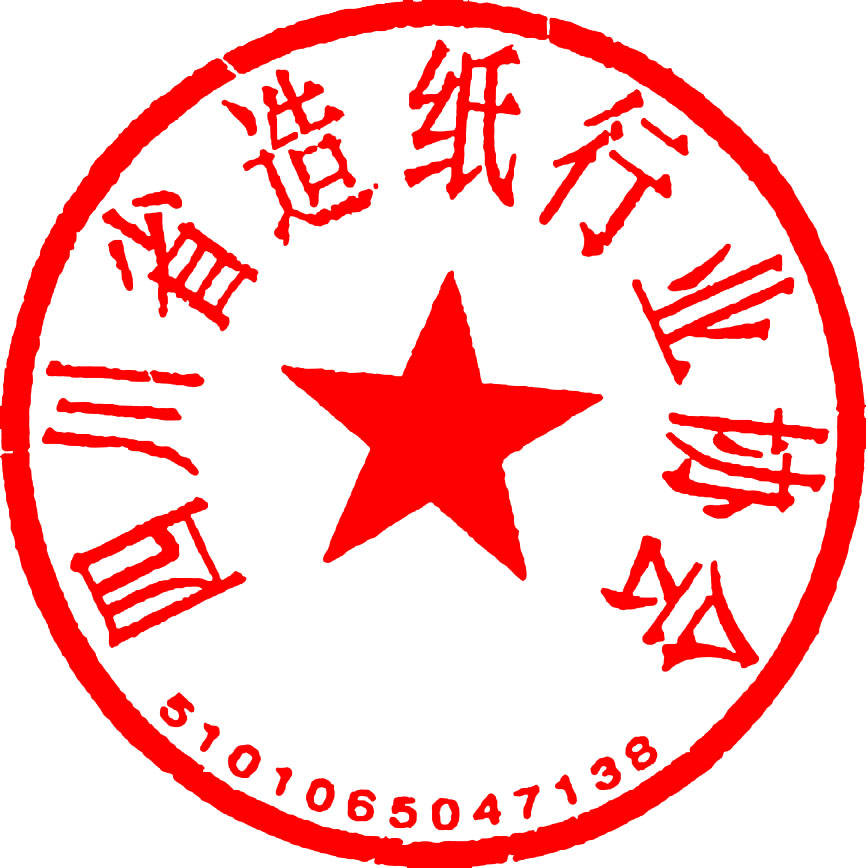 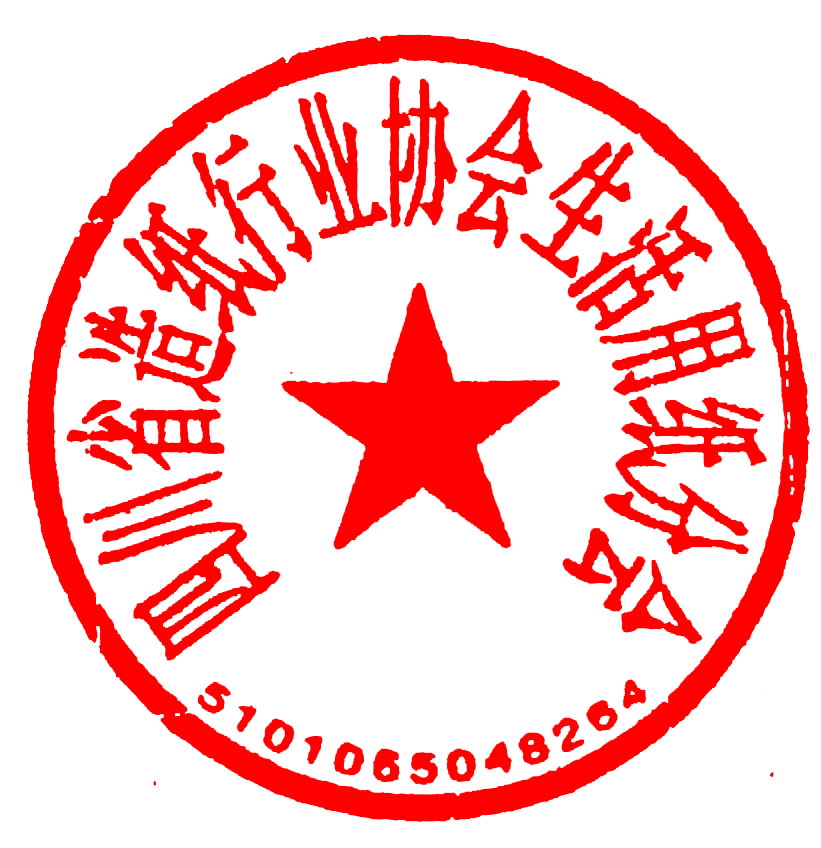 四川省造纸行业协会            四川省造纸行业协会生活用纸分会二〇一六年三月七日抄报：四川省经信委、省民政厅抄送：省纸协、学会、生活用纸分会理事、有关单位